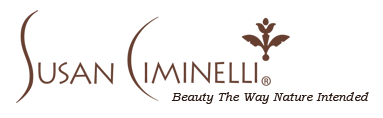 Celebrity SightingsSusan has established a loyal customer base in New York, Los Angeles and London. Her treatments and products have become favorites among celebrities and socialites, including but not limited to: Joanna Kerns 						Jennifer Lopez
Constance Marie Lopez					Susan Lucci
Marla Maples						Debbie Mazar
Paul McCartney						Martine McCutcheon
Heather Mills						Kate MossKaren Mulder						Nancy Myers
Becki Newton						Al Pacino
Kandice Pelletier					Regis Philbin
Miuccia Prada						Phylicia Rashad
Ariel Reid						Lisa Rinna
Paulina Rubio						Stephanie Seymour
Shakira							Maria Shriver
Jamie Lynn Sigler					Jessica Simpson
Kate Spade						Mary Steenburgen
Martha Stewart						Dita Von Teese
Christy Turlington					Aisha Tyler
Tracey Ullman						Amber Valetta
Steve Van Zandt					Adrienne Vittadini
Deborah Voigt						Sigourney Weaver
Steve Wynn						Ashanti
Catherine Bach						Anne BassEllen Barkin						Kristen Bell
Amanda Bynes						Candice Bergen
David Boreanaz 					Naomi Campbell
Sean Combs						Cindy Crawford
John Cusak						Sophie Dahl
Robert DeNiro						Janice Dickinson 
Linda Evangelista					Joey Fatone 	Frederic Fekkai						America Ferrera 
Tina Fey						Nina Griscom
Pia Getty						Melanie Griffith
Lizzie Grubman						Marvin Hamlisch
Patti Hansen						Marcia Gay Harden
Deborah Harry						Mariska Hargitay
Teri Hatcher						Salma Hayek
Tommy Hilfiger						Dustin Hoffman
Jennifer Holiday					Vanessa Hudgens
Felicity Huffman					Janet Jackson
Don Johnson						Wynonna Judd